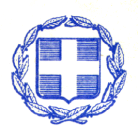 ΘΕΜΑ:  Νέα προκήρυξη πολυήμερης εκδρομήςΣας παρακαλούμε να ανεβάσετε στην ιστοσελίδα της Διεύθυνσης την νέα προκήρυξη της πολυήμερης εκδρομής της Γ΄ Λυκείου.Θέλουμε νέα προσφορά για εξαήμερη εκδρομή σε Βελιγράδι – Βουδαπέστη για εβδομήντα (70) μαθητές και πέντε (5) συνοδούς καθηγητές και μία προσφορά για ογδόντα ένα (81) μαθητές και έξι (6) συνοδούς καθηγητές, για αρχές Δεκεμβρίου.Παρακαλούμε οι προσφορές να έρθουν στο σχολείο μέχρι την Πέμπτη 5 Νοεμβρίου ώρα 12.00.                                   
                                                                               Η Διευθύντρια 


                                                                      	Χρ.Δέλλα-ΕλευθεριάδουΕΛΛΗΝΙΚΗ ΔΗΜΟΚΡΑΤΙΑ
ΥΠΟΥΡΓΕΙΟ ΠΑΙΔΕΙΑΣ ΕΡΕΥΝΑΣ                                         & ΘΡΗΣΚΕΥΜΑΤΩΝΠΕΡΙΦΕΡΕΙΑΚΗ Δ/ΝΣΗ Π/ΘΜΙΑΣ & Δ/ΘΜΙΑΣ ΕΚΠ/ΣΗΣΚΕΝΤΡΙΚΗΣ ΜΑΚΕΔΟΝΙΑΣΔ/ΝΣΗ ΔΕΥΤΕΡΟΒΑΘΜΙΑΣ ΕΚΠ/ΣΗΣ ΔΥΤ. ΘΕΣ/ΝΙΚΗΣ1ο  ΓΕΝΙΚΟ ΛΥΚΕΙΟ ΠΟΛΙΧΝΗΣ
Ταχ. Δ/νση        : Αρκαδίου και Αρετής 1Ταχ. Κωδ.         : 56429Πληροφορίες    :Χρ.Δέλλα-ΕλευθεριάδουΤηλέφωνο         : 2310 651442Fax                    : 2310 651341Πολίχνη 3/11/2015   Αριθ. Πρωτ.: 509          ΠΡOΣ:  Διεύθυνση Δευτεροβάθμιας Εκπαίδευσης Δυτικής Θες/νίκης Τμήμα εκδρομών